Prénom :. …………………………………………… Entoure en bleu les verbes conjugués à l’indicatif futur simple : tu as crié                             elles essuyaient                        tu remuerasnous crierons                         j’oublierai                                 je jouaisvous copiez                           ils rayeront                               elle appuierail payera                              nous avons jonglé                     vous saluerezMets les phrases suivantes au futur simpleLe cracheur de feu supporte la douleur.  ………………………………………………………………………………………………………………………….Elle marche, danse et les spectateurs sont éblouis.…………………………………………………………………………………………………………………………Elle réussit à conquérir le cœur des spectateurs.…………………………………………………………………………………………………………………………Elle est la favorite du cirque.……………………………………………………………………………………………………………………….Le cirque ouvre ses portes, demain.………………………………………………………………………………………………………………………Le magicien devient invisible.        …………………………………………………………………………………………………………………Relie le sujet à son bon verbe conjugué à l’indicatif futur simple : Le jongleur                                                    essayeras de faire du monocycle.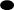 Le dresseur du lion et                                applaudiront le show des clowns.son assistante         Les spectateurs                                         irai au cirque demain.Ta sœur et toi                                           jouera avec 4 balles. J’                                                               nourrirons les lions après le show. Tu                                                           irez prendre une photo avec l’éléphant 3. Conjugue les verbes entre parenthèses à l’indicatif futur simple :a) Tu (mettre)……………………...ta belle robe pour aller au  cirque ce soir. b) Quand le spectacle sera fini, les acteurs (saluer) ............................ le public.c) Si tu ne prépares pas ton cartable correctement, tu (aller) ............................ à tes cours de monocycle.d) Je (jouer) ............................ quand ce sera à mon tour de le faire.e) Demain, il (prendre) …………………..son vélo pour aller au parc voir les singes. Invente une phrase à l’indicatif futur simple sur le thème du cirque : Dont le verbe est « aller » : ……………………………………………………………………………………………………………………………………………….Dont le sujet est « Tes parents et toi »: …………………………………………………………………………………………………………………………………………………Dont la phrase commence par un complément : Demain, …………………………………………………………………………………………………………………………………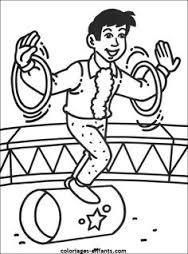 